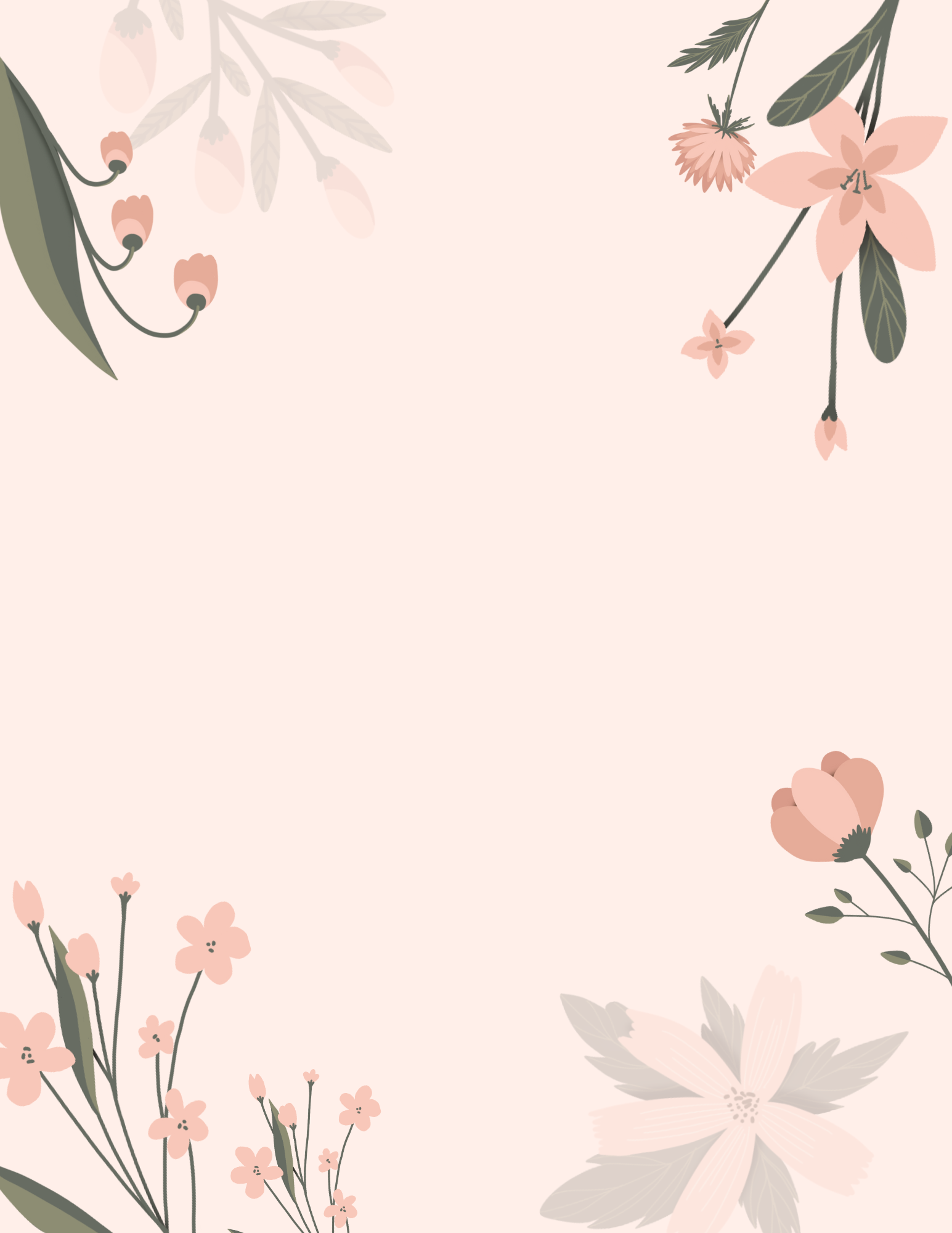 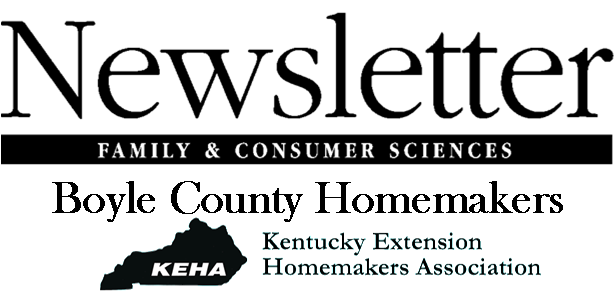 ….                   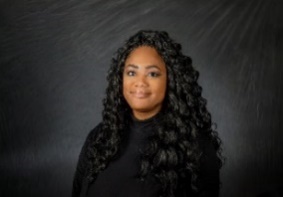 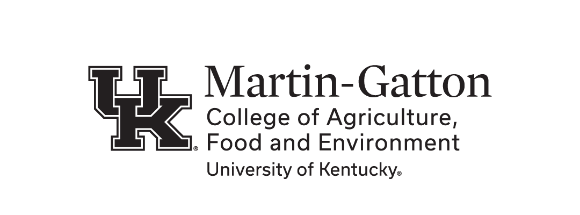 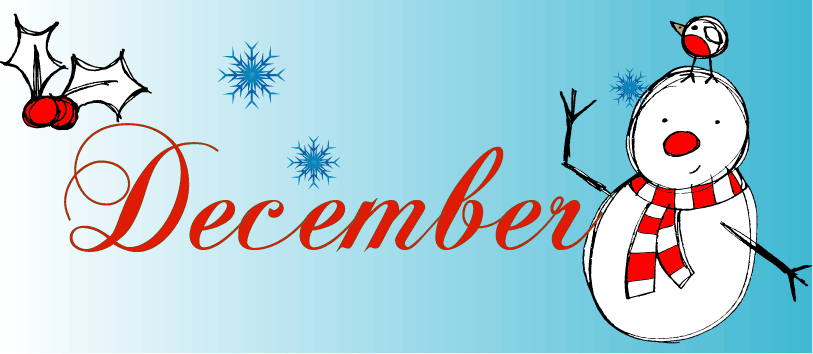 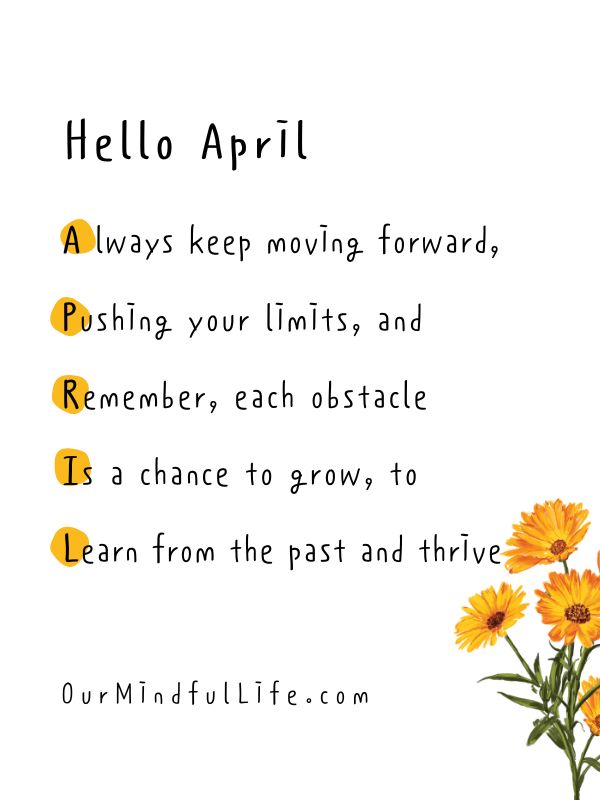 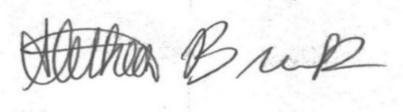 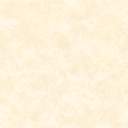 Lancaster Road Homemakers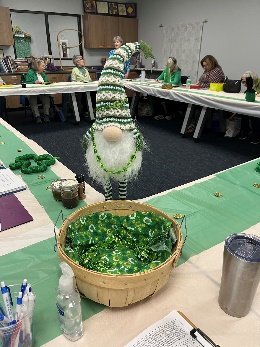 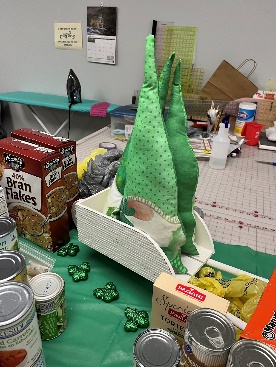 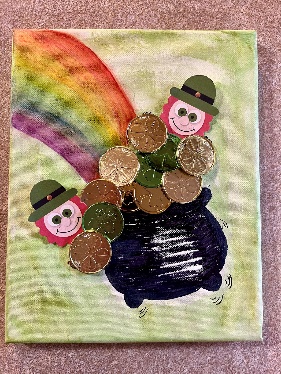 Cultural Arts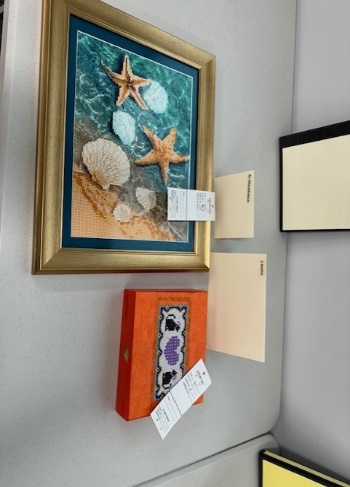 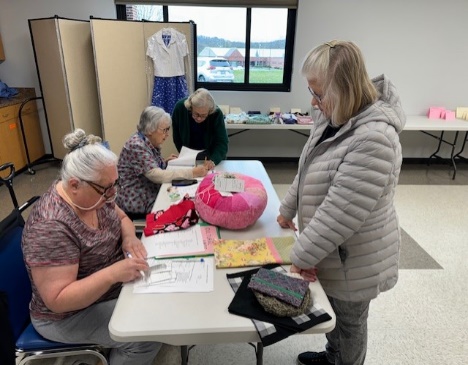 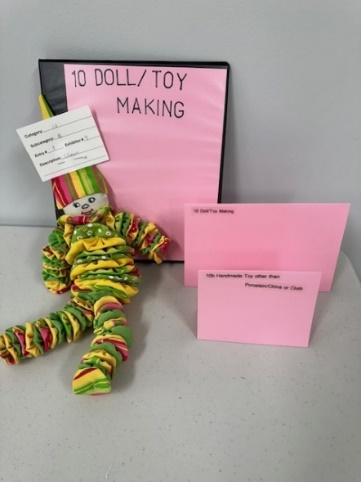 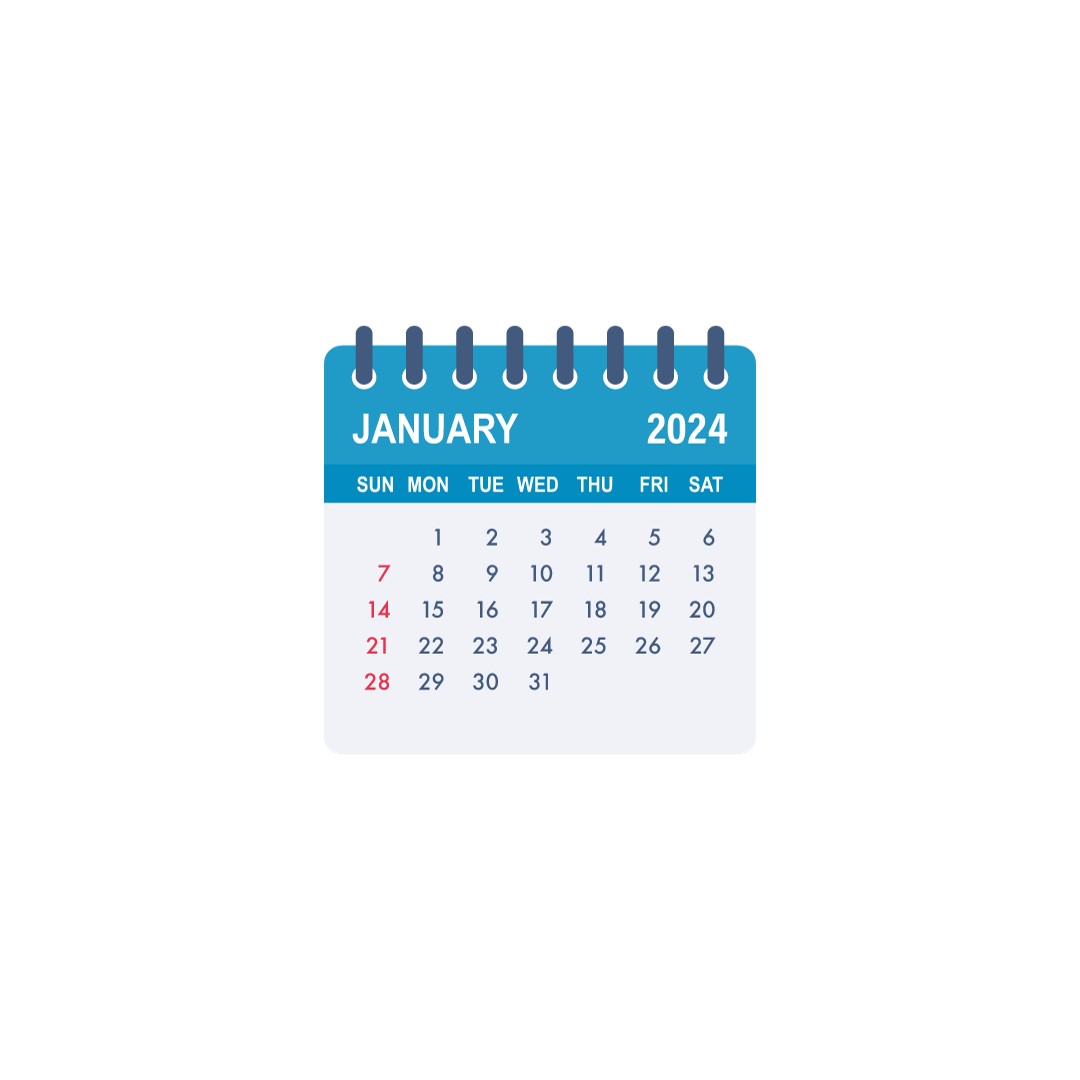 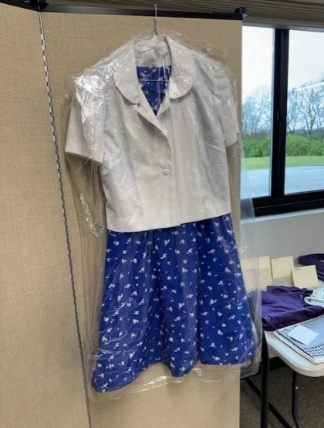 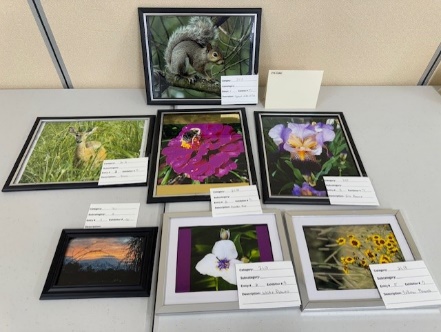 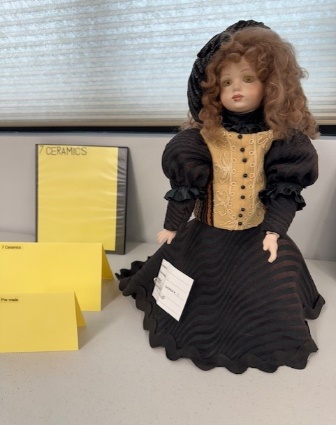 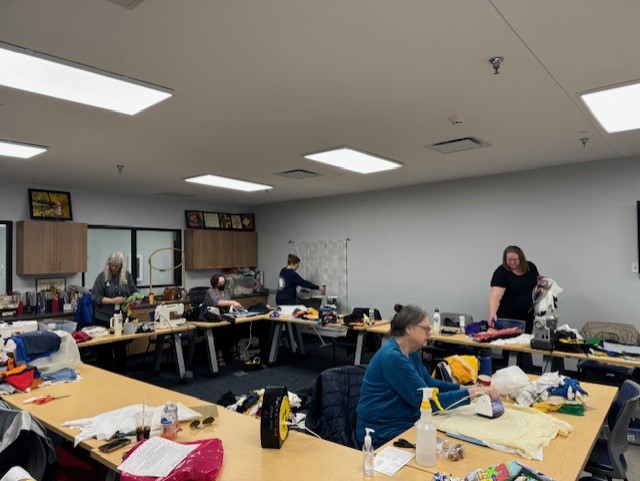 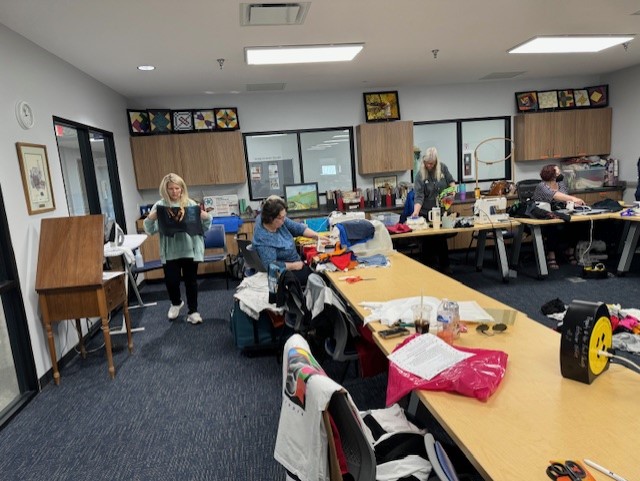 T-shirt Quilt Class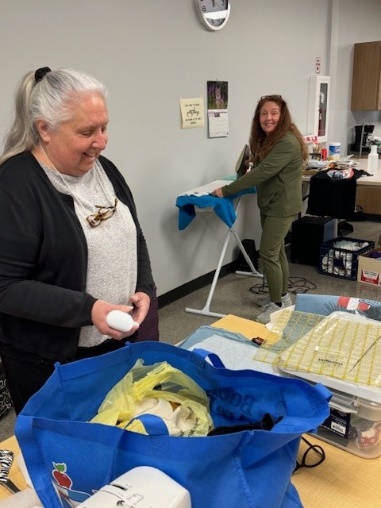 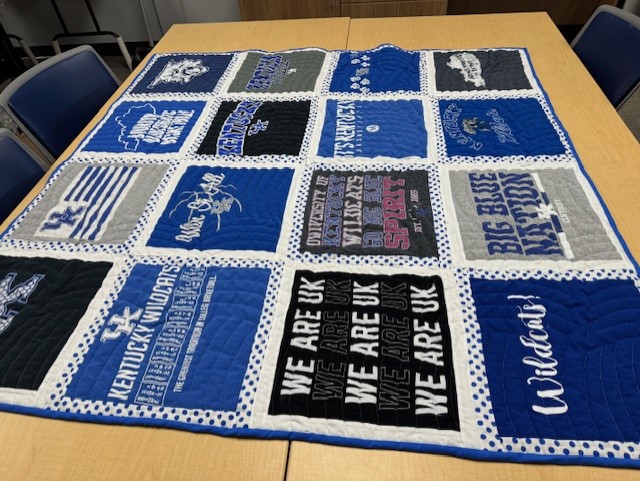 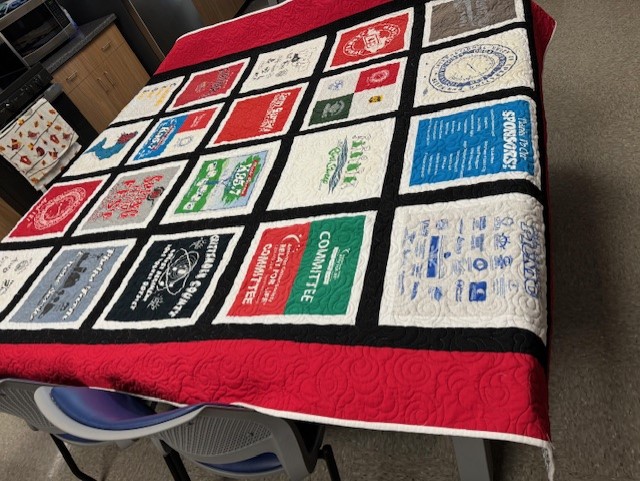                                                                                                  International Dinner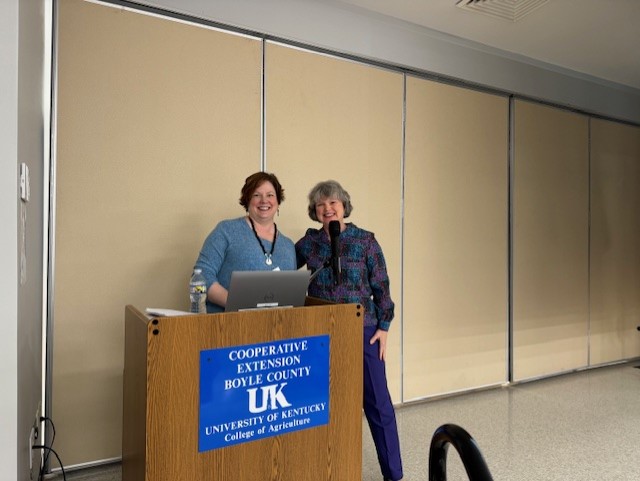 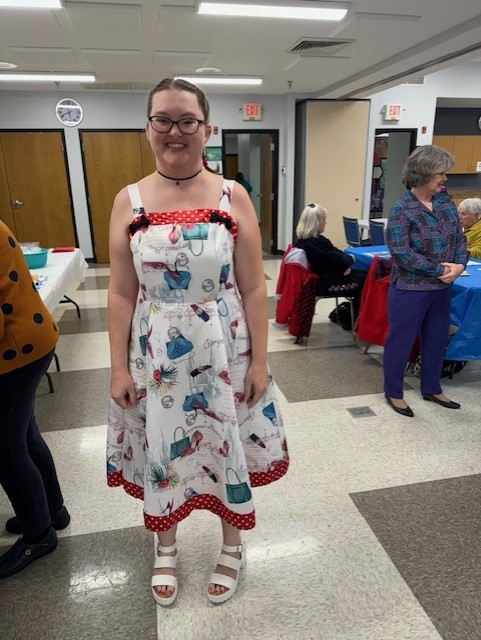 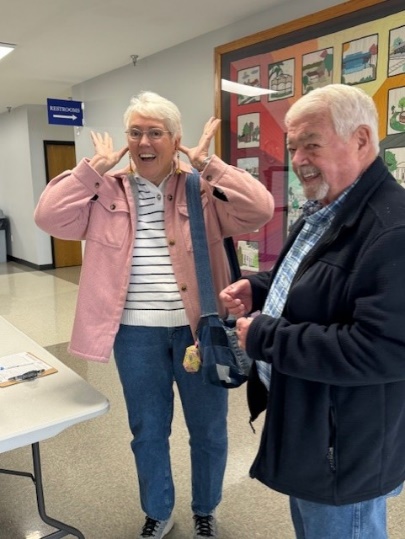 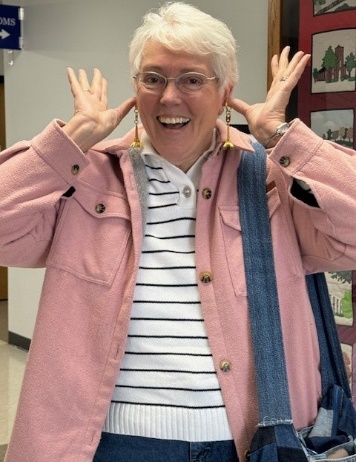 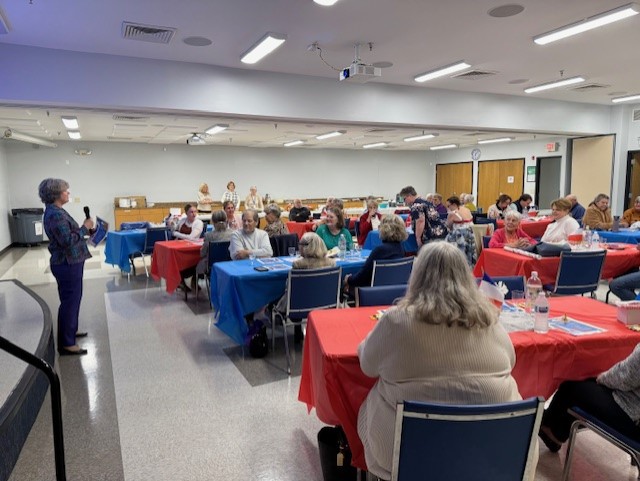 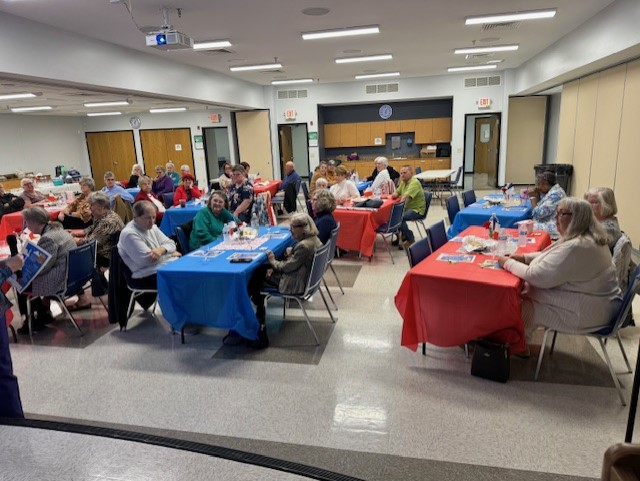 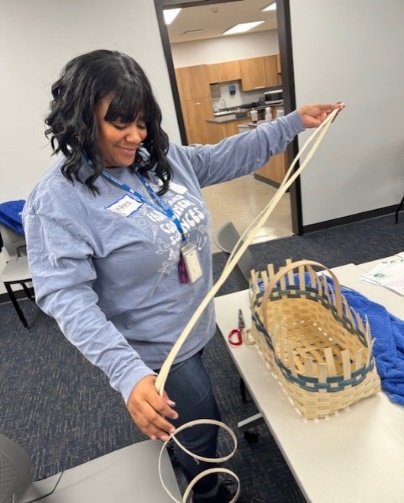 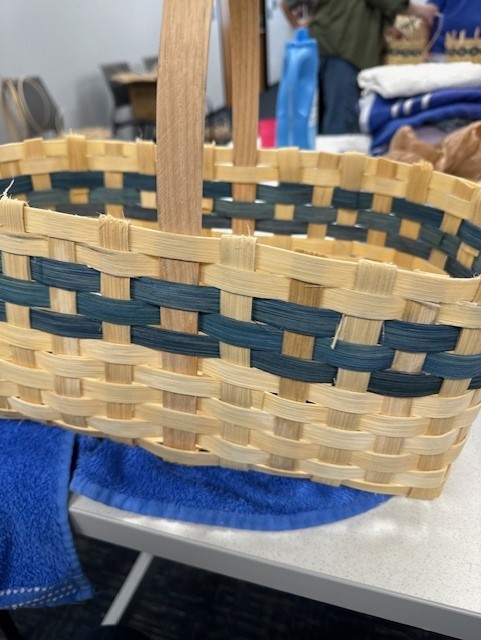 Basket Making Class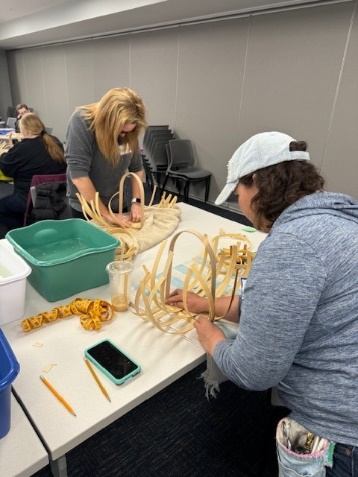 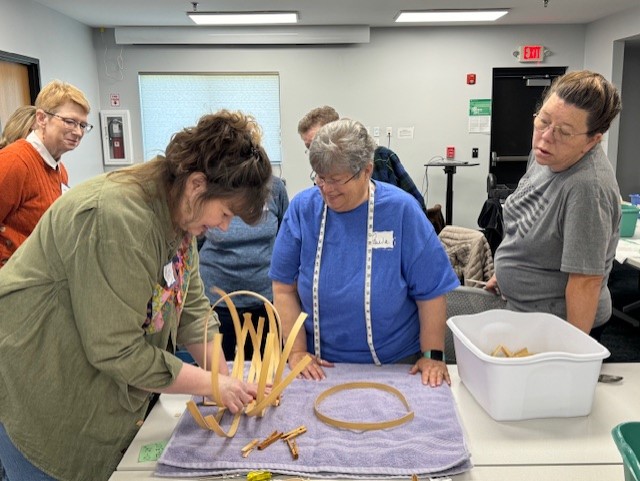 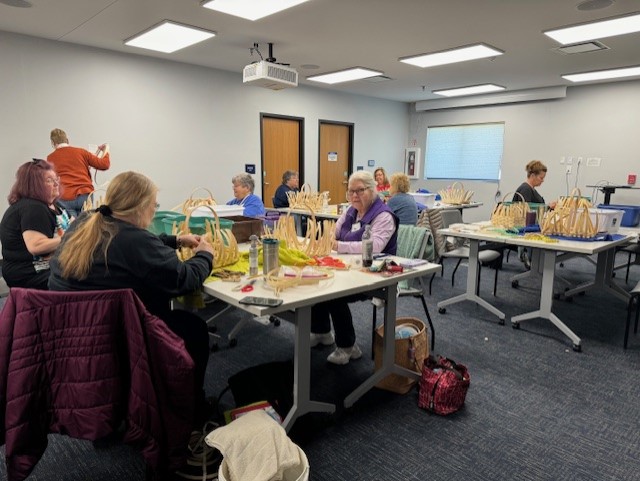 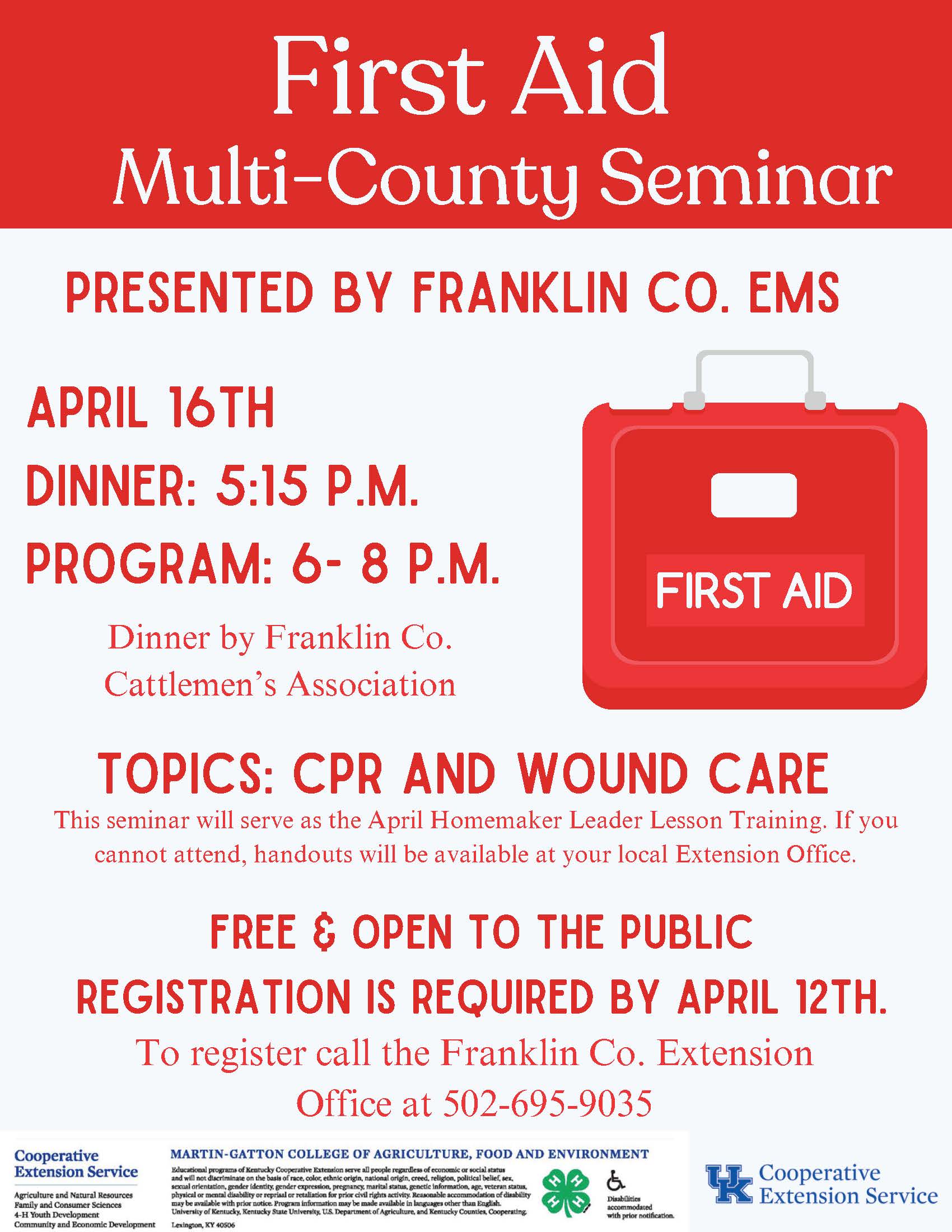 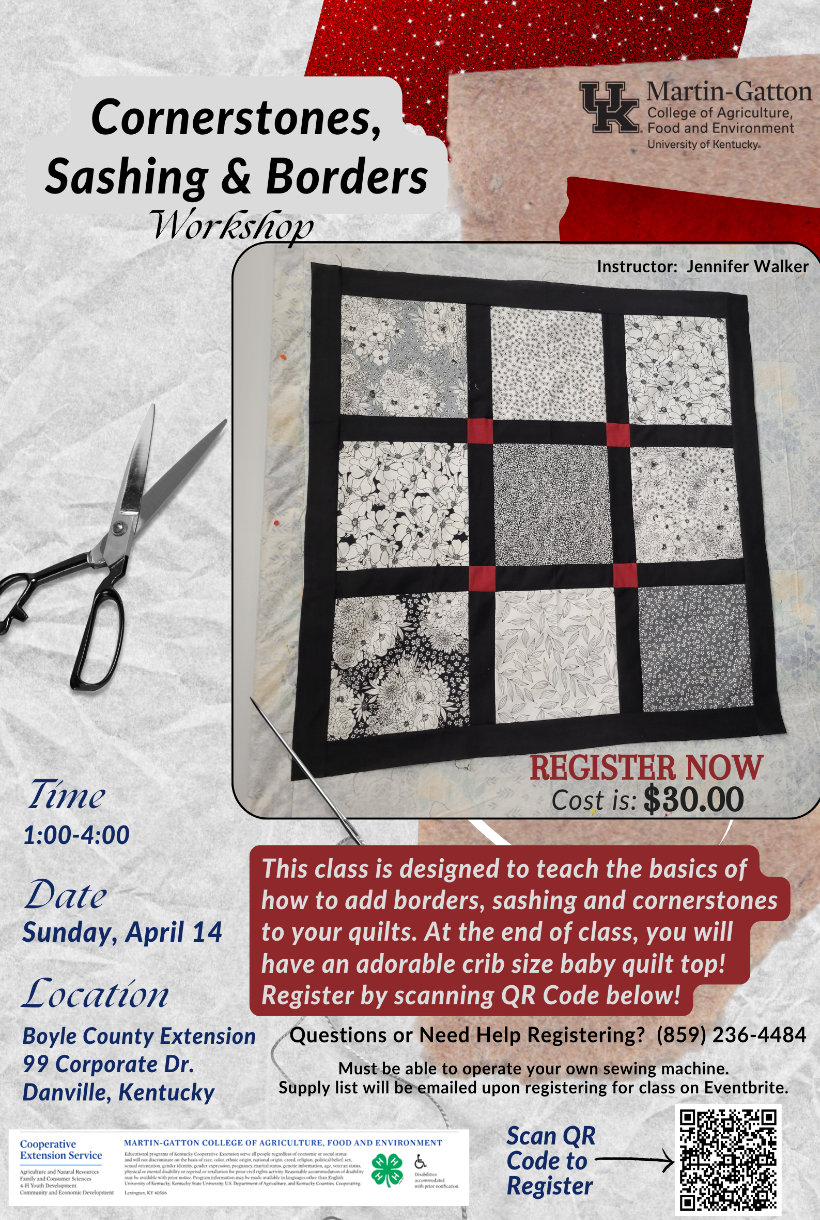 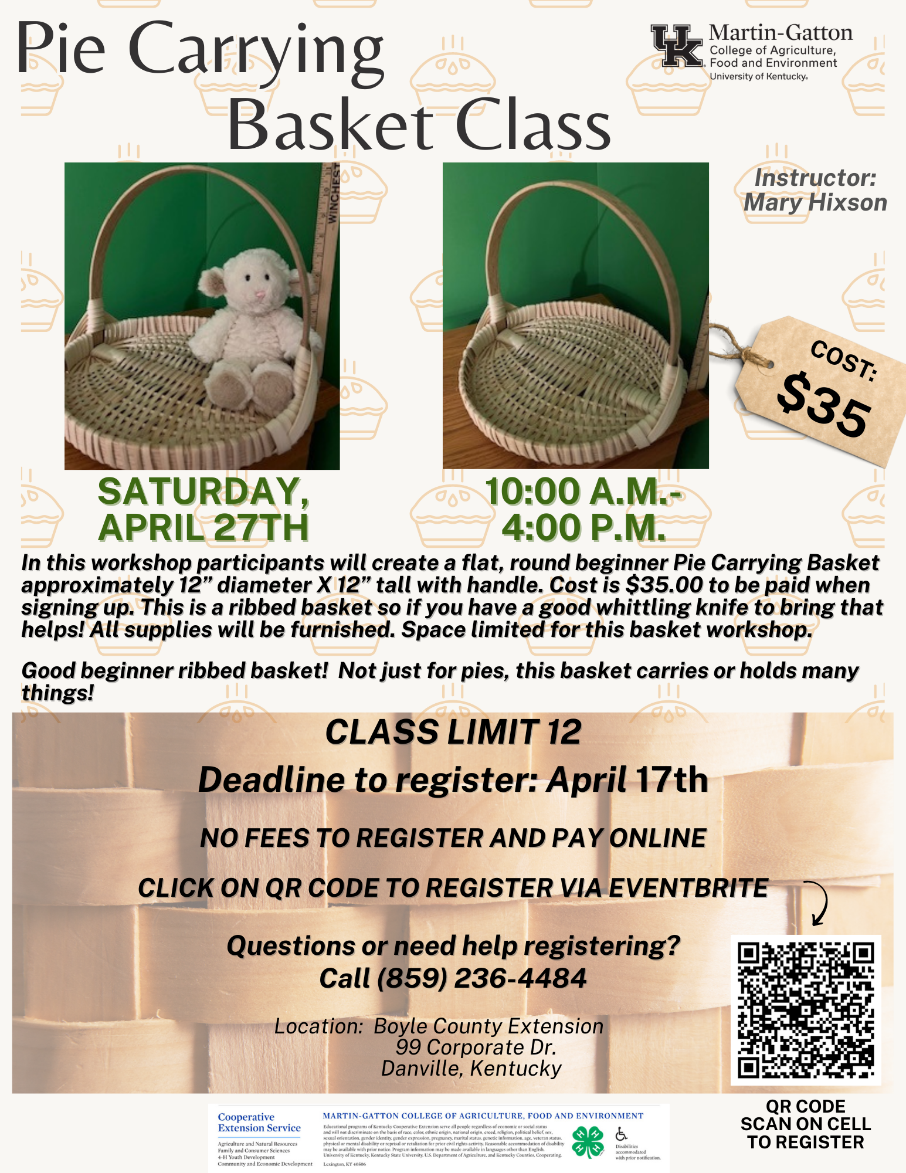 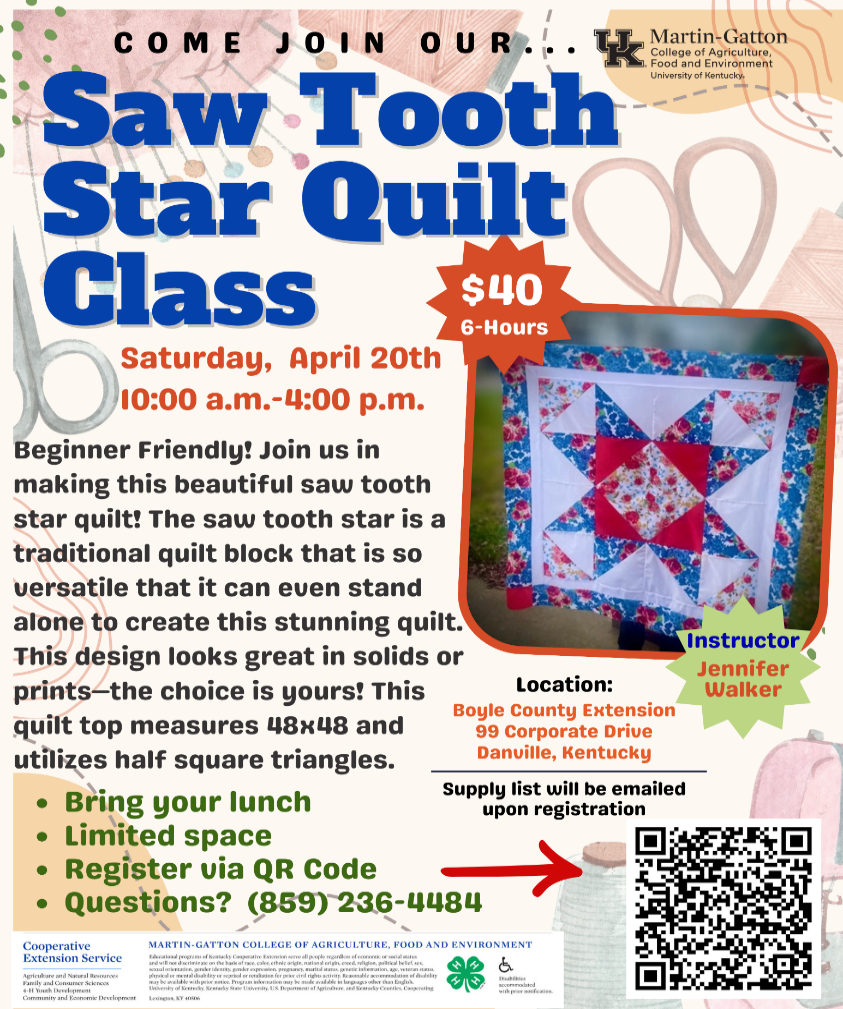 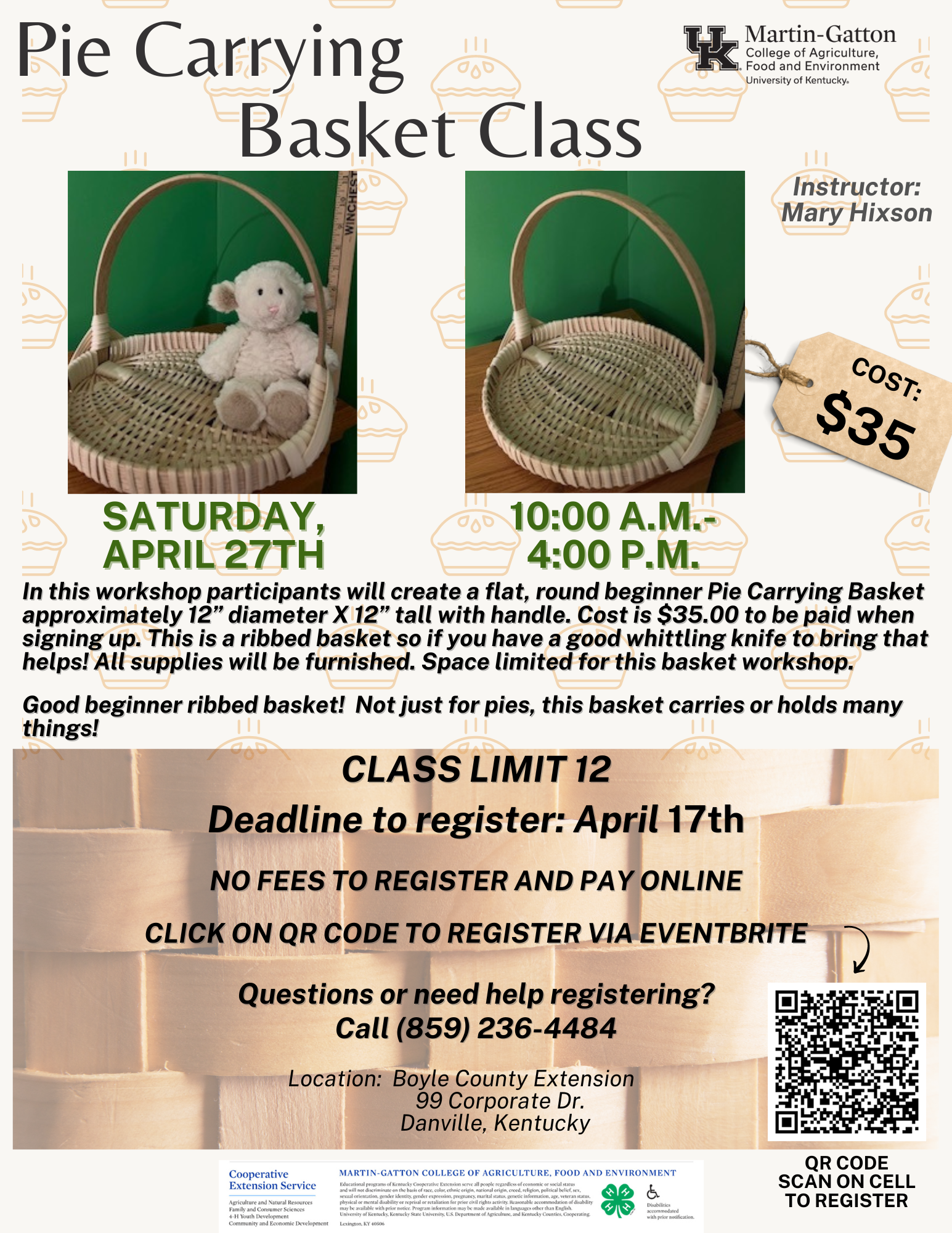 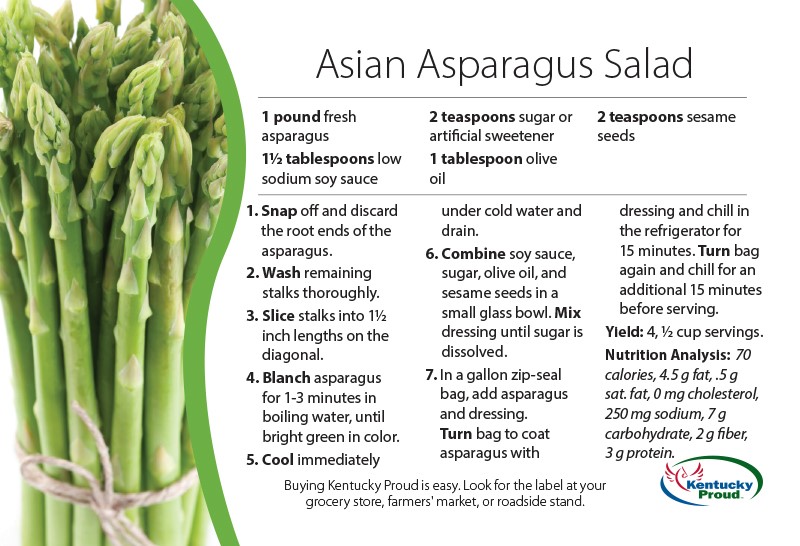 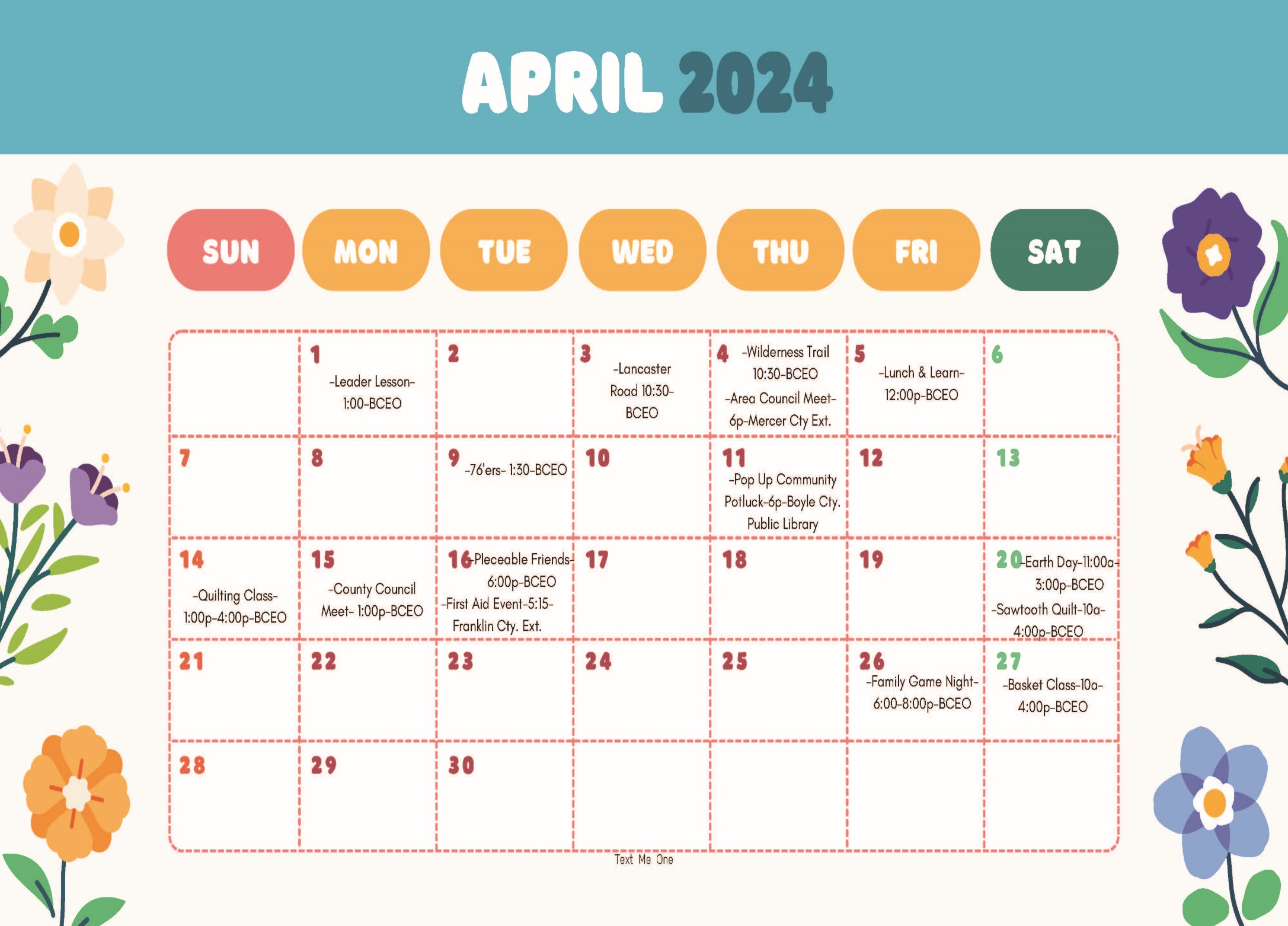 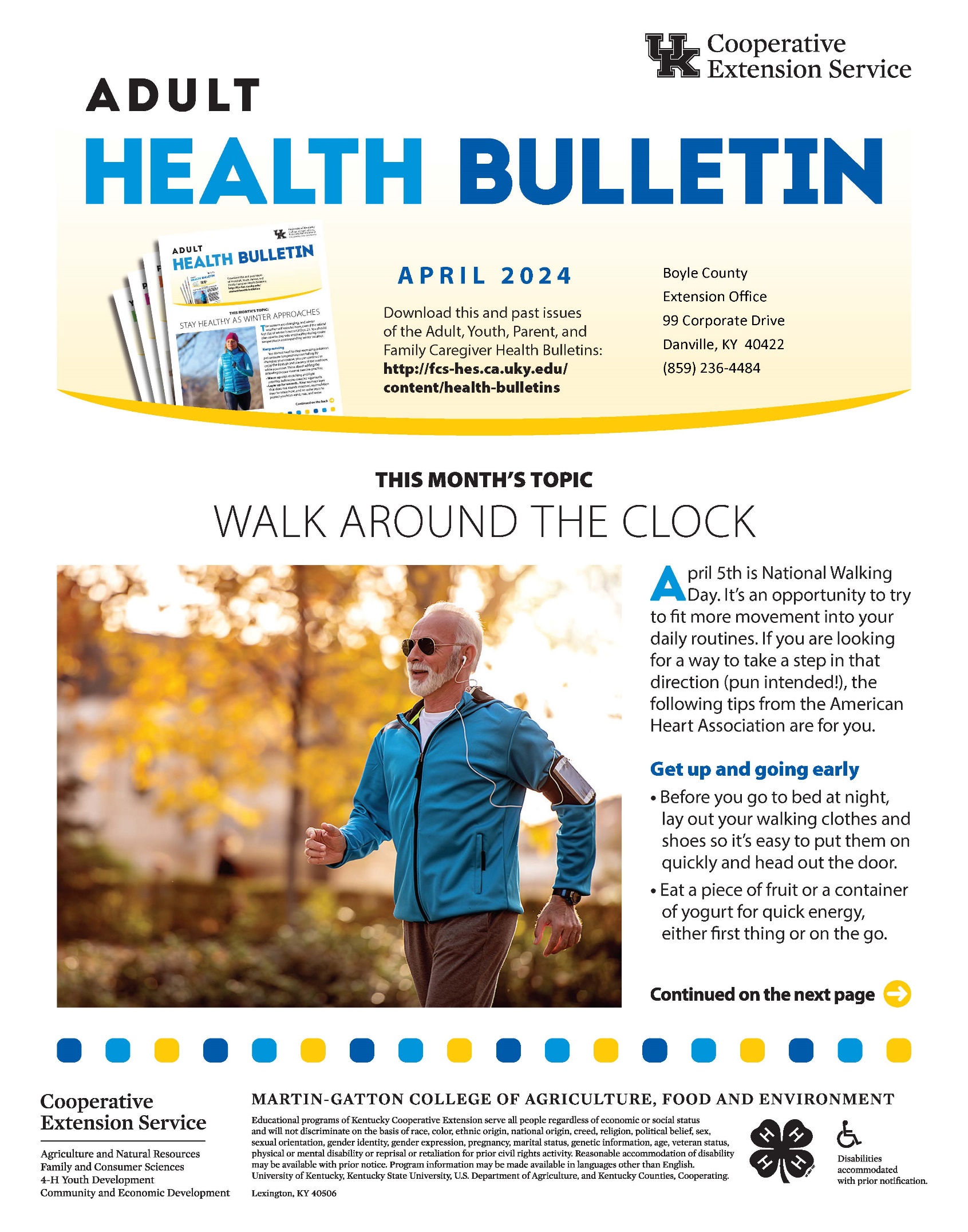 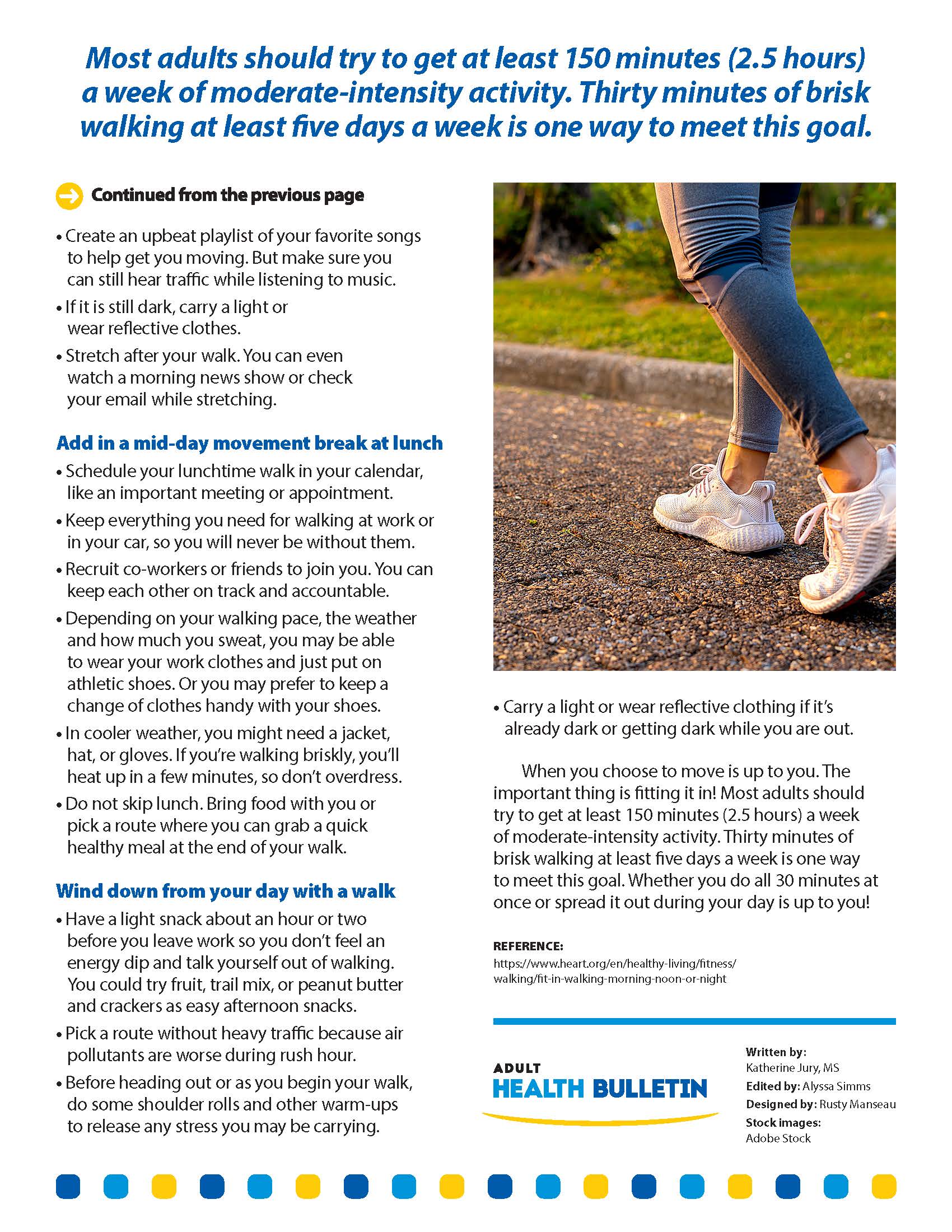 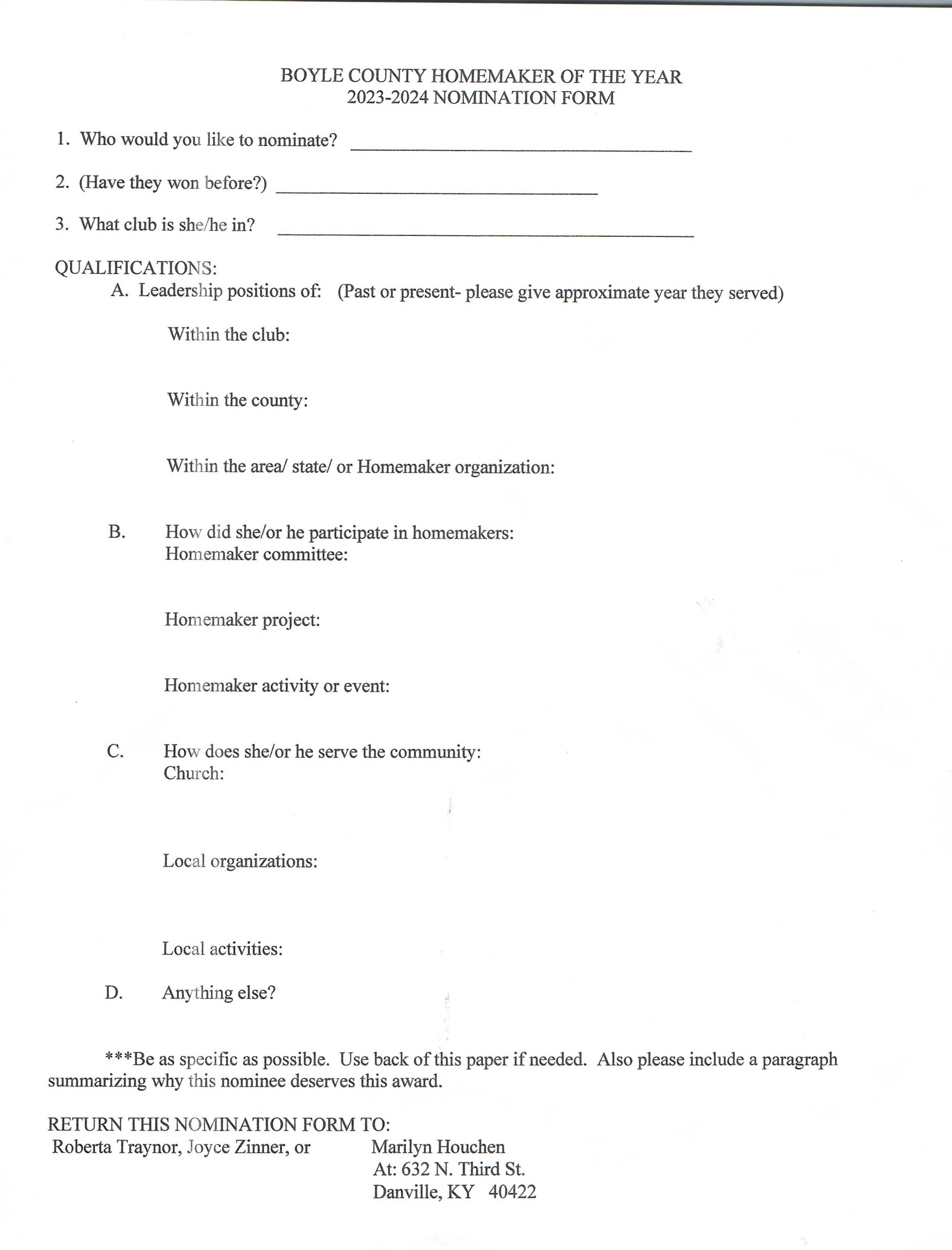 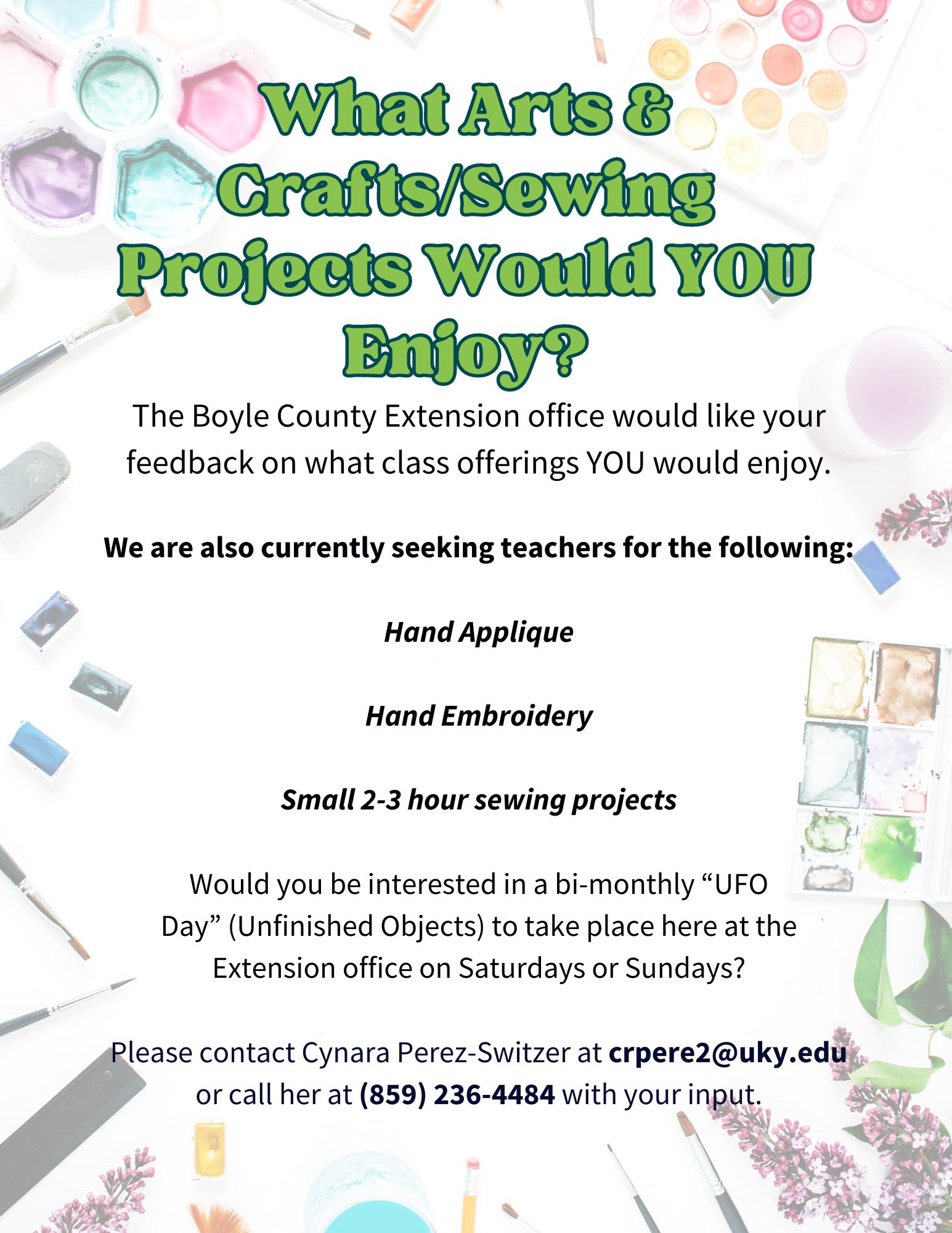 